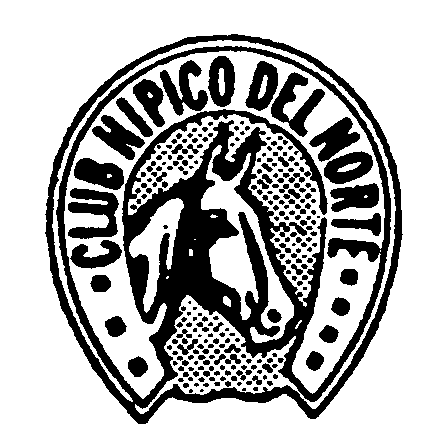 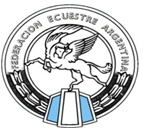 Observaciones:A partir de 0.70 Mts. Las categorías Complementarios mayores y menores clasifican en conjunto.En la Categoria Pony y Complementarios, los caballos pueden participar hasta 4 (cuatro) veces por dia, y un mismo caballo puede ser montado por distintos jinetes en la misma prueba.Se solicita detallar en cada inscripción, la categoría del jinete/amazona y la alzada de los ponys.Pruebas sin definición. Todos los jinetes/amazonas participantes recibirán cucardas, medallas o premios especiales instituidos por el club organizador.Pruebas en las que se desarrollan campeonatos.PARA UNA MEJOR ORGANIZACIÓN DEL EVENTO SOLICITAMOS CUMPLIR CON LA FORMALIDAD DE ENVIAR LAS INSCRIPCIONES EN TIEMPO Y FORMA.LAS INSCRIPCIONES FUERA DE TERMINO SUFRIRAN UN INCREMENTO DEL 50 %. SIN EXCEPCION.El evento contara con servicio de ambulancia permanenteEl Comité Organizador podrá realizar los cambios necesarios para el mejor desarrollo del eventoPRUEBASPRUEBASPRUEBASPRUEBASCATEGORIASNumeroTipo y AlturaDefiniciónArticuloJinetesImporteObservaciones1S.V. 0.70 Mts.T.O.D.238 2.1Pony EscuelaComplementarios Escuela (Mayores y Menores)$ 150.-2S.V. 0.80 MtsT.O.D.T.D.C.R.238 2.1Pony EscuelaComplementario Escuela (Mayores y Menores)3ra.- Children$ 150.-B3S.V. 0.90 Mts.T.D.C.R.D.F.C.R.1.D C.R.238 2.1274 5.3238 2.23ra. - Children$ 150.-B4Manejo  P.O.S/DPony Mini DebutanteComplementario Mini Debutante $ 150.-A5Manejo 0.20/0.30 MtsS/DPony Mini DebutanteComplementario Mini Debutante$ 150.-A6S.V. 0.40 Mts.T.O.D.238 2.1Pony Mini DebutanteComplementario Mini Debutante (Mayor y Menor)Pony DebutanteComplementario Debutante (Mayor y Menores)$ 150.-B7S.V. 0.50 Mts.T.O.D.238 2.1Pony DebutanteComplementario Debutante (Mayor y Menores)Pony Principiante	Complementario Principiante (Mayor y Menor)$ 150.-B8S.V. 0.60 Mts.T.O.D.238 2.1Pony Principiante	Complementario Principiante (Mayor y Menor)Pony IniciadosComplementario Iniciados (Mayor y Menor)$ 150.-B9S.V. 0.70 Mts.T.O.D.238 2.1Pony IniciadosComplementarios Iniciados (Mayor y Menor)$ 150.-B